оружающий мир средствами и формами музейной педагогики;
 	-опытно-экспериментальная проверка содержания форм и методов деятельности музея Образовательной организации, моделирующих духовно-нравственное, интеллектуальное, творческое и физическое развитие ребенка.
 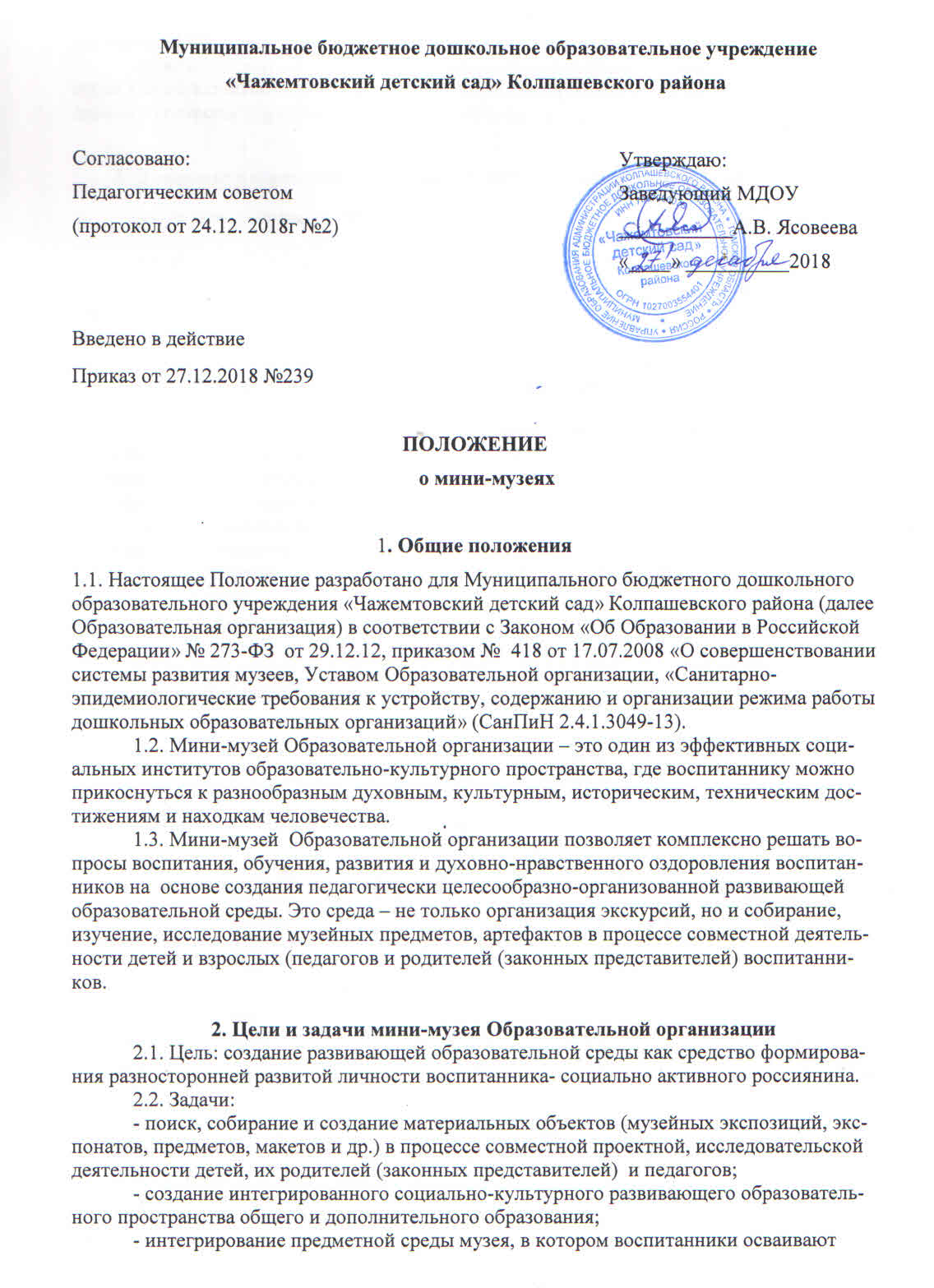 3. Основные направления, содержание, формы и методы деятельности музея.3.1 Работа с музеями – включает сбор, систематизацию, хранение и демонстрацию экспонатов внутри групп, исходя из интересов воспитанников. 
 	3.2. Основные формы и методы деятельности:
 	- совместная деятельность педагогов с воспитанниками и их родителями (законными представителями), родственниками, ветеранами по сбору музейных экспонатов и предметов;
 	- работа с краеведческим, литературными, информационными и научными источниками, с архивным материалом, опрос и анкетирование родителей (законных представителей) и других;
 	- просветительская (образовательная) деятельность музея включает разработку и проведение разнообразных образовательных форм деятельности с воспитанниками (непосредственно образовательная деятельность, самостоятельная деятельность, взаимодействие с семьями, экскурсии, викторины, конкурсы и др.)
 	- информационно-аналитическая деятельность музея включает – оформление стендов, витрин, выставок различной тематики, выпуск газет;
 	3.3.  Педагогические технологии, используемые в работе мини-музея Образовательной организации:
 	технология проектного обучения;
 	технология учебно-исследовательского обучения;
 	технология личностно-ориентированного образования;
 	методика коллективной творческой деятельности.
                                           4. Развитие музейной экспозиции
 	4.1. Сохранение имеющихся коллекций и разделов экспозиции музея и пополнение их новыми предметами и экспонатами.
 	4.2. Формирование новых разделов мини-музея.
 
                                   5. Научно-методическое, программное обеспечение
 	5.1. Создание силами педагогов Образовательной организации методического обеспечения и сопровождения музейных форм образовательной деятельности (разработка перспективных планов, проектов, занятий, праздников, экскурсий и развлечений и т.д.).
 	5.2. Использование возможностей мини-музея в образовательной деятельности, обмен опытом.
 	5.3. Вовлечение воспитанников и их родителей (законных представителей) в деятельность музея через непосредственное участие в органах самоуправления в деятельности музея; участие в городских, областных, всероссийских конкурсах по направлениям деятельности музея.
 
                                       6. Управленческий компонент
 	6.1. Разработка приказов и распоряжений, касающихся деятельности музеев. 
 	6.2. Заключение договоров с другими общественными организациями (учреждениями науки, культуры, музеями) для осуществления научно-методического, краеведческого и творческого взаимодействия  с целью оказания методической помощи.
 	6.3. Составление, согласование расписания занятий на базе мини-музея.
 
                                       7. Ожидаемые результаты 
 	7.1.Мини - музей  обеспечивает межпредметную интеграцию знаний;
 	7.2.Обеспечивает формирование предметных и межпредметных связей;
 	7.3. Позволяет применять теоретические знания в практической деятельности, умение анализировать, ставить цель, планировать, проектировать, продуктивно действовать и принимать решения.
 	7.4. Мини-музей обеспечивает свободный выбор видов деятельности, в процессе которых формируются и развиваются коммуникативные способности.
 	7.5. Родители приобретают психолого-педагогические знания по разделам экспозиций, больше узнают о своем ребенке, улучшаются взаимоотношения между родителями-детьми-педагогами. 
 	7.6. Повышается престиж Образовательной организации в среде родителей.
 
                                          8. Документация мини-музея 
 	8.1.Приказ о создании мини-музея;
 	8.2. Паспорт мини- музея (план работы с наименованием методического, практического материала) с перечнем экспонатов;	8.4. Анализ работы мини-музея;
 	8.3. Книга -отзывов и предложений о работе музея.